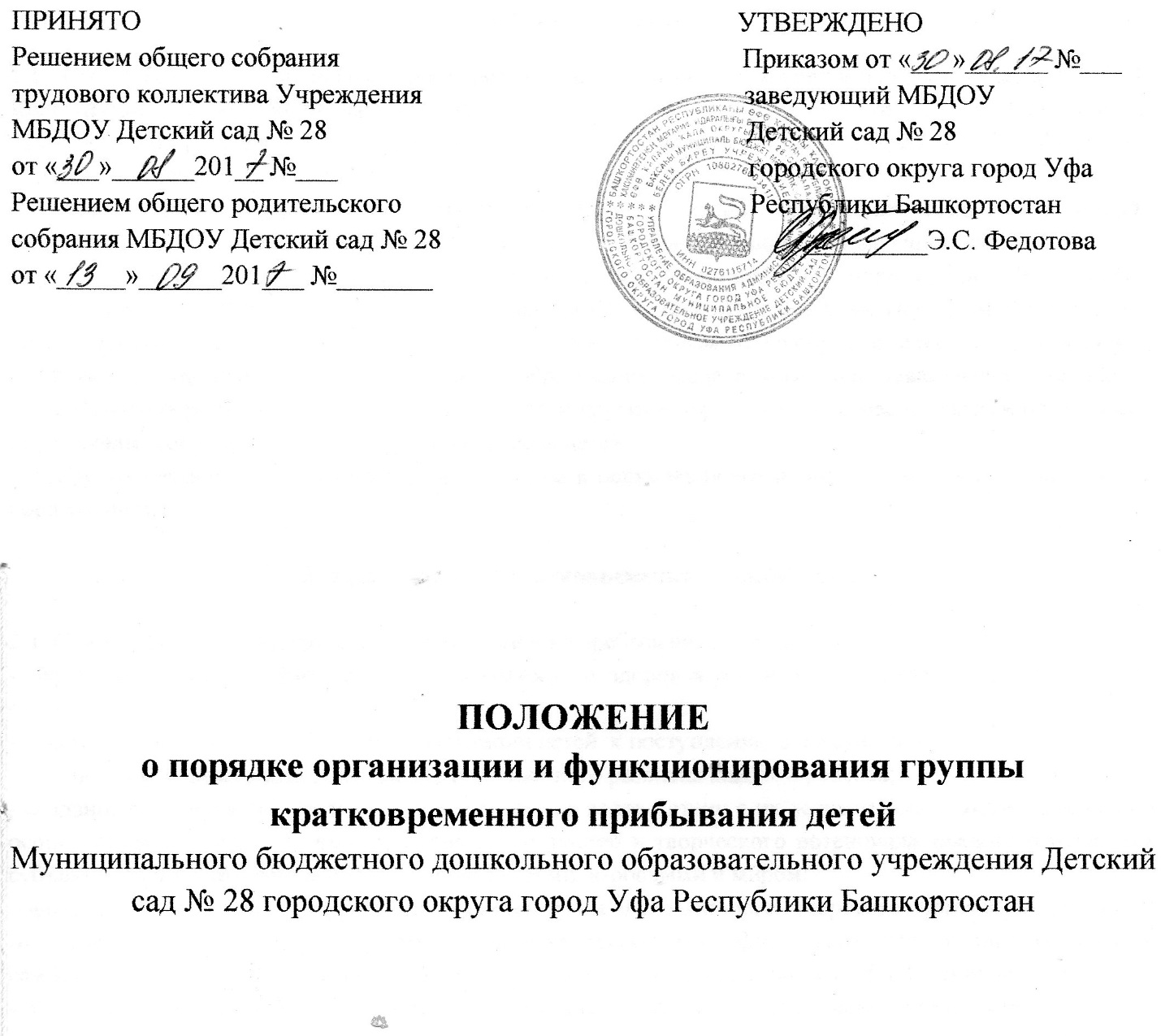 1. Общие положения1.1.  Настоящее положение направлено на реализацию положений Конвенции о правах ребенка, статьи 43 Конституции Российской Федерации, Федерального закона от 24.07.1998г. № 124-ФЗ “Об основных гарантиях прав ребенка в Российской Федерации”, Федерального закона от 29.12.2012г. № 273-ФЗ «Об образовании в Российской Федерации».1.2. Положение регулирует деятельность группы кратковременного пребывания, созданной в МБДОУ Детский сад № 28 для детей дошкольного возраста, не посещающих дошкольные учреждения.1.3. Деятельность группы кратковременного пребывания осуществляется в соответствии с Федеральным законом от 29.12.2012г. № 273-ФЗ «Об образовании в Российской Федерации», Порядком организации и осуществления образовательной  деятельности по основным общеобразовательным программам - образовательным программам дошкольного образования, федеральным образовательным стандартом дошкольного образования от 17.10.2013г. № 1155 и другими нормативно-правовыми актами по вопросам образования, социальной защиты прав и интересов детей.1.4. Группа кратковременного пребывания создана в целях наиболее полного охвата детей дошкольным образованием.2. Задачи группы кратковременного пребывания2.1. Основными задачами группы кратковременного пребывания являются:- охрана и укрепление физического и психического здоровья детей, в том числе их эмоционального благополучия;- обеспечения ранней социализации и адаптации детей  к поступлению в детский сад; - обеспечение равных возможностей для полноценного развития каждого ребенка;- создание благоприятных условий развития детей в соответствии с их возрастными и индивидуальными особенностями и склонностями, развития способностей и творческого потенциала каждого ребенка как субъекта отношений с самим собой, другими детьми, взрослыми и миром; - формирование общей культуры личности детей, в том числе ценностей здорового образа жизни, развития их социальных, нравственных, эстетических, интеллектуальных, физических качеств, инициативности, самостоятельности и ответственности ребенка, формирования предпосылок учебной деятельности;- обеспечения социального общения детей, организации развлечений, досуговой деятельности;- обеспечение психолого-педагогической поддержки семьи и повышения компетентности родителей (законных представителей) в вопросах развития и образования, охраны и укрепления здоровья детей.3. Организация деятельности группы кратковременного пребывания3.1. Группа кратковременного пребывания создается по решению учредителя (приказом Управления образования городского округа город Уфа Республики Башкортостан) на основании заявления образовательного учреждения о необходимости открытия группы.3.2. Деятельность группы кратковременного пребывания осуществляется в помещениях детского сада, отвечающих санитарно-гигиеническим требованиям, требованиям пожарной безопасности.3.3. Группа кратковременного пребывания функционирует в следующем режиме: понедельник, вторник, среда, четверг, пятница с 09.00 до 12.00 (режим времени  может меняться по усмотрению администрации ДОУ)3.4. Группа кратковременного пребывания обеспечивается кадрами согласно штатному расписанию:- 0,5 ставки воспитателя,- 0,25 ставки музыкального руководителя,- 0,125 ставки инструктора по физ. воспитанию,- 0,25 ставки помощника воспитателя.3.5.Группа кратковременного пребывания комплектуется по одновозрастному или разновозрастному принципу.3.6. Прием в группу кратковременного пребывания  осуществляется на основании заявления родителей (законных представителей), медицинской карты о состоянии здоровья ребенка.3.7. Отношения между МБДОУ Детский сад № 28 и родителями (законными представителями) регулируются договором, заключаемым в установленном порядке.3.8. Деятельность группы кратковременного пребывания может быть прекращена по решению Управления образования Администрации городского округа город Уфа Республики Башкортостан, в связи с отсутствием социального заказа населения.3.9. Размер родительской платы в МБДОУ Детский сад № 28 составляет 20 процентов затрат на содержание ребенка, а с Родителя имеющего трех и более несовершеннолетних  детей, с Родителя, в семье которого среднедушевой доход не превышает величины прожиточного минимума  – 10 процентов указанных затрат. За содержание ребенка с ограниченными возможностями здоровья родительская плата не взимается. Нормативными  правовыми актами субъектами Российской Федерации  для родителей (законных представителей) установлена компенсация: на первого ребенка - 20 процентов размера  внесенной родительской платы за содержание, на второго ребенка - 50  процентов размера этой платы, на третьего ребенка и последующих детей -70 процентов размера этой платы.4.Участники образовательного процесса, их права и обязанности4.1. Участниками образовательного процесса группы кратковременного пребывания  являются дети, родители (законные представители), педагогические работники.4.2. Права, социальные гарантии и обязанности работников, занятых в группе кратковременного пребывания,  определяются законодательством Российской Федерации, Уставом МБДОУ Детский сад № 28, локальным актом (приказом по МБДОУ Детский сад № 28), регламентирующим деятельность группы кратковременного пребывания,  трудовым договором, определяющим функциональные обязанности.4.3. Права и обязанности родителей (законных представителей) определяются Уставом МБДОУ  Детский сад № 28, локальным актом (приказом по МБДОУ Детский сад № 28), регламентирующим деятельность группы, договором, определяющим взаимоотношения родителей и МБДОУ Детский сад № 28.5. Управление и руководство группой кратковременного пребывания5.1. Руководство деятельностью Группы осуществляет заведующий МБДОУ Детский сад № 28 городского округа город Уфа РБ.5.2. Управление и руководство Группой осуществляется в соответствии с данным Положением.6. Финансово-хозяйственная деятельность6.1. С каждым сотрудником заключается трудовой договор.6.2. Все финансовые вопросы: по ведению бухгалтерского учета, начислению заработной платы и налогов ведет бухгалтерия МКУ ЦБ Октябрьского района городского округа город Уфа РБ.